PERSETUJUAN ARTIKELNama : Asti Haningtias SariNIM : 25010114130241Judul Penelitian :PENGARUH EKSTRAK DAUN BINTARO (CERBERA ODOLLAM GAERTN) TERHADAP MORTALITAS LALAT RUMAH (MUSCA DOMESTICA LINNAEUS)Hasil Penelitian Skripsi (artikel) ini telah disetujui untuk direview dan diuji oleh Tim Penguji Hasil Penelitian Skripsi (Artikel) Fakultas Kesehatan Masyarakat Universitas Diponegoro SemarangSemarang, 8 Desember 2021Pembimbing PendampingPembimbing Utama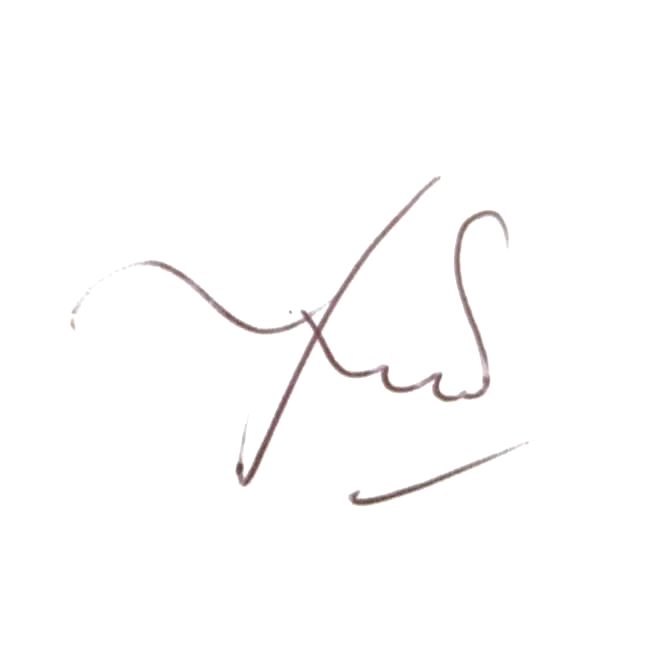 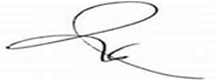 Dra. Sri Yuliawati, M.KesDra. Retno Hestiningsih, M.KesNIP. 196507031992032001NIP. 196602081992032001